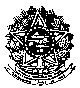 MINISTÉRIO DA EDUCAÇÃO UNIVERSIDADE FEDERAL RURAL DE PERNAMBUCOSECRETARIA GERAL DOS CONSELHOS DA ADMINISTRAÇÃO SUPERIOR CONSELHO UNIVERSITÁRIOPlano Individual de Trabalho DocenteANEXO I - RESOLUÇÃO Nº 002/2018 DO CONSUSão lourenço da Mata, XX de XXXXX de 2019.____________________________________________AssinaturaMINISTÉRIO DA EDUCAÇÃO UNIVERSIDADE FEDERAL RURAL DE PERNAMBUCOSECRETARIA GERAL DOS CONSELHOS DA ADMINISTRAÇÃO SUPERIOR CONSELHO UNIVERSITÁRIOPlano Individual de Trabalho DocenteQUADRO DE RESUMO DAS ATIVIDADESSão lourenço da Mata, XX de XXXXX de 2019.____________________________________________AssinaturaPROFESSOR (A):PROFESSOR (A):PROFESSOR (A):PROFESSOR (A):PROFESSOR (A):PROFESSOR (A):PROFESSOR (A):PROFESSOR (A):PROFESSOR (A):ÁREA:ÁREA:ÁREA:ÁREA:Semestre Letivo:      /___Semestre Letivo:      /___Semestre Letivo:      /___Semestre Letivo:      /___Semestre Letivo:      /___Tipo: (  )Inicial (  )Retificação  Tipo: (  )Inicial (  )Retificação  Tipo: (  )Inicial (  )Retificação  Tipo: (  )Inicial (  )Retificação  Matrícula SIAPE:Matrícula SIAPE:Matrícula SIAPE:Matrícula SIAPE:Matrícula SIAPE:Data do último plano de trabalho: __/    /  Data do último plano de trabalho: __/    /  Data do último plano de trabalho: __/    /  Data do último plano de trabalho: __/    /  REGIME DE TRABALHO: REGIME DE TRABALHO: REGIME DE TRABALHO: REGIME DE TRABALHO: Situação:Situação:Situação:Situação:Situação:(  ) 20h (  ) 40h (  ) DE  (  ) 20h (  ) 40h (  ) DE  (  ) 20h (  ) 40h (  ) DE  (  ) 20h (  ) 40h (  ) DE  Estável (  ) Em Estágio Probatório (  )Estável (  ) Em Estágio Probatório (  )Estável (  ) Em Estágio Probatório (  )Estável (  ) Em Estágio Probatório (  )Estável (  ) Em Estágio Probatório (  )Lotação:  CODAILotação:  CODAILotação:  CODAILotação:  CODAIAtuação:      Sede (  )       Tiúma(  )Atuação:      Sede (  )       Tiúma(  )Atuação:      Sede (  )       Tiúma(  )Atuação:      Sede (  )       Tiúma(  )Atuação:      Sede (  )       Tiúma(  )1 - Atividades Didáticas - Aulas1 - Atividades Didáticas - Aulas1 - Atividades Didáticas - Aulas1 - Atividades Didáticas - Aulas1 - Atividades Didáticas - Aulas1 - Atividades Didáticas - Aulas1 - Atividades Didáticas - Aulas1 - Atividades Didáticas - Aulas1 - Atividades Didáticas - AulasDisciplinaDisciplinaCursoCursoCursoCursoTurmaC. H. S.123456789101112131415 Total de Disciplinas Total de Disciplinas Total da Carga Horária Semanal  Total da Carga Horária Semanal  Total da Carga Horária Semanal  Total da Carga Horária Semanal  Total da Carga Horária Semanal  Total de Turmas Total de Turmas Total Hora-Aula (nº C.H. x tempo de aula ÷ 60) Total Hora-Aula (nº C.H. x tempo de aula ÷ 60) Total Hora-Aula (nº C.H. x tempo de aula ÷ 60) Total Hora-Aula (nº C.H. x tempo de aula ÷ 60) Total Hora-Aula (nº C.H. x tempo de aula ÷ 60)1.1 - Outras Atividades Didáticas1.1 - Outras Atividades Didáticas1.1 - Outras Atividades Didáticas1.1 - Outras Atividades Didáticas1.1 - Outras Atividades Didáticas1.1 - Outras Atividades Didáticas1.1 - Outras Atividades Didáticas1.1 - Outras Atividades Didáticas1.1 - Outras Atividades DidáticasAtividades (quantificar em hora de 60')Atividades (quantificar em hora de 60')Atividades (quantificar em hora de 60')Atividades (quantificar em hora de 60')Atividades (quantificar em hora de 60')Atividades (quantificar em hora de 60')Atividades (quantificar em hora de 60')Atividades (quantificar em hora de 60')C. H. S.12345678910Total das Atividades Didáticas (igual ou menor que Total de Hora-Aula)Total das Atividades Didáticas (igual ou menor que Total de Hora-Aula)Total das Atividades Didáticas (igual ou menor que Total de Hora-Aula)Total das Atividades Didáticas (igual ou menor que Total de Hora-Aula)Total das Atividades Didáticas (igual ou menor que Total de Hora-Aula)Total das Atividades Didáticas (igual ou menor que Total de Hora-Aula)Total das Atividades Didáticas (igual ou menor que Total de Hora-Aula)Total das Atividades Didáticas (igual ou menor que Total de Hora-Aula)2 - Atividades de Pesquisa2 - Atividades de Pesquisa2 - Atividades de Pesquisa2 - Atividades de Pesquisa2 - Atividades de Pesquisa2 - Atividades de Pesquisa2 - Atividades de Pesquisa2 - Atividades de Pesquisa2 - Atividades de PesquisaAtividades (quantificar em hora de 60')Atividades (quantificar em hora de 60')Atividades (quantificar em hora de 60')Atividades (quantificar em hora de 60')Atividades (quantificar em hora de 60')Atividades (quantificar em hora de 60')Atividades (quantificar em hora de 60')Atividades (quantificar em hora de 60')C. H. S.12345678910Total das Atividades de PesquisaTotal das Atividades de PesquisaTotal das Atividades de PesquisaTotal das Atividades de PesquisaTotal das Atividades de PesquisaTotal das Atividades de PesquisaTotal das Atividades de PesquisaTotal das Atividades de Pesquisa3 - Atividades de Extensão (programas, projetos, cursos, eventos, prestação de serviços, publicações e outros produtos acadêmicos, entre outras)3 - Atividades de Extensão (programas, projetos, cursos, eventos, prestação de serviços, publicações e outros produtos acadêmicos, entre outras)3 - Atividades de Extensão (programas, projetos, cursos, eventos, prestação de serviços, publicações e outros produtos acadêmicos, entre outras)3 - Atividades de Extensão (programas, projetos, cursos, eventos, prestação de serviços, publicações e outros produtos acadêmicos, entre outras)3 - Atividades de Extensão (programas, projetos, cursos, eventos, prestação de serviços, publicações e outros produtos acadêmicos, entre outras)3 - Atividades de Extensão (programas, projetos, cursos, eventos, prestação de serviços, publicações e outros produtos acadêmicos, entre outras)3 - Atividades de Extensão (programas, projetos, cursos, eventos, prestação de serviços, publicações e outros produtos acadêmicos, entre outras)3 - Atividades de Extensão (programas, projetos, cursos, eventos, prestação de serviços, publicações e outros produtos acadêmicos, entre outras)3 - Atividades de Extensão (programas, projetos, cursos, eventos, prestação de serviços, publicações e outros produtos acadêmicos, entre outras)Atividades (quantificar em hora de 60')Atividades (quantificar em hora de 60')Atividades (quantificar em hora de 60')Atividades (quantificar em hora de 60')Atividades (quantificar em hora de 60')Atividades (quantificar em hora de 60')Atividades (quantificar em hora de 60')Atividades (quantificar em hora de 60')C. H. S.12345678910Total das Atividades de ExtensãoTotal das Atividades de ExtensãoTotal das Atividades de ExtensãoTotal das Atividades de ExtensãoTotal das Atividades de ExtensãoTotal das Atividades de ExtensãoTotal das Atividades de ExtensãoTotal das Atividades de Extensão4 - Atividades de Capacitação (cursos, minicursos, congressos, seminários, oficinas, palestras, entre outras.)4 - Atividades de Capacitação (cursos, minicursos, congressos, seminários, oficinas, palestras, entre outras.)4 - Atividades de Capacitação (cursos, minicursos, congressos, seminários, oficinas, palestras, entre outras.)4 - Atividades de Capacitação (cursos, minicursos, congressos, seminários, oficinas, palestras, entre outras.)4 - Atividades de Capacitação (cursos, minicursos, congressos, seminários, oficinas, palestras, entre outras.)4 - Atividades de Capacitação (cursos, minicursos, congressos, seminários, oficinas, palestras, entre outras.)4 - Atividades de Capacitação (cursos, minicursos, congressos, seminários, oficinas, palestras, entre outras.)4 - Atividades de Capacitação (cursos, minicursos, congressos, seminários, oficinas, palestras, entre outras.)4 - Atividades de Capacitação (cursos, minicursos, congressos, seminários, oficinas, palestras, entre outras.)Atividades (quantificar em hora de 60')Atividades (quantificar em hora de 60')Atividades (quantificar em hora de 60')Atividades (quantificar em hora de 60')Atividades (quantificar em hora de 60')Atividades (quantificar em hora de 60')Atividades (quantificar em hora de 60')Atividades (quantificar em hora de 60')C. H. S.12345678910Total das Atividades de CapacitaçãoTotal das Atividades de CapacitaçãoTotal das Atividades de CapacitaçãoTotal das Atividades de CapacitaçãoTotal das Atividades de CapacitaçãoTotal das Atividades de CapacitaçãoTotal das Atividades de CapacitaçãoTotal das Atividades de Capacitação5 - Atividades de Administração (Direção-Geral, Vice Direção, Diretoria de ensino, coordenadorias, órgãos colegiados, núcleos, grupos de trabalho, comissões permanentes ou temporárias, entre outras)5 - Atividades de Administração (Direção-Geral, Vice Direção, Diretoria de ensino, coordenadorias, órgãos colegiados, núcleos, grupos de trabalho, comissões permanentes ou temporárias, entre outras)5 - Atividades de Administração (Direção-Geral, Vice Direção, Diretoria de ensino, coordenadorias, órgãos colegiados, núcleos, grupos de trabalho, comissões permanentes ou temporárias, entre outras)5 - Atividades de Administração (Direção-Geral, Vice Direção, Diretoria de ensino, coordenadorias, órgãos colegiados, núcleos, grupos de trabalho, comissões permanentes ou temporárias, entre outras)5 - Atividades de Administração (Direção-Geral, Vice Direção, Diretoria de ensino, coordenadorias, órgãos colegiados, núcleos, grupos de trabalho, comissões permanentes ou temporárias, entre outras)5 - Atividades de Administração (Direção-Geral, Vice Direção, Diretoria de ensino, coordenadorias, órgãos colegiados, núcleos, grupos de trabalho, comissões permanentes ou temporárias, entre outras)5 - Atividades de Administração (Direção-Geral, Vice Direção, Diretoria de ensino, coordenadorias, órgãos colegiados, núcleos, grupos de trabalho, comissões permanentes ou temporárias, entre outras)5 - Atividades de Administração (Direção-Geral, Vice Direção, Diretoria de ensino, coordenadorias, órgãos colegiados, núcleos, grupos de trabalho, comissões permanentes ou temporárias, entre outras)5 - Atividades de Administração (Direção-Geral, Vice Direção, Diretoria de ensino, coordenadorias, órgãos colegiados, núcleos, grupos de trabalho, comissões permanentes ou temporárias, entre outras)Atividades (quantificar em hora de 60')Atividades (quantificar em hora de 60')Atividades (quantificar em hora de 60')Atividades (quantificar em hora de 60')Atividades (quantificar em hora de 60')PortariaPortariaPortariaC. H. S.12345678910Total das Atividades de AdministraçãoTotal das Atividades de AdministraçãoTotal das Atividades de AdministraçãoTotal das Atividades de AdministraçãoTotal das Atividades de AdministraçãoTotal das Atividades de AdministraçãoTotal das Atividades de AdministraçãoTotal das Atividades de Administração6 - Atividades de Representação Institucional6 - Atividades de Representação Institucional6 - Atividades de Representação Institucional6 - Atividades de Representação Institucional6 - Atividades de Representação Institucional6 - Atividades de Representação Institucional6 - Atividades de Representação Institucional6 - Atividades de Representação Institucional6 - Atividades de Representação InstitucionalAtividades (quantificar em hora de 60')Atividades (quantificar em hora de 60')Atividades (quantificar em hora de 60')Atividades (quantificar em hora de 60')Atividades (quantificar em hora de 60')Atividades (quantificar em hora de 60')PortariaPortariaC. H. S.12345678910Total das Atividades de Representação InstitucionalTotal das Atividades de Representação InstitucionalTotal das Atividades de Representação InstitucionalTotal das Atividades de Representação InstitucionalTotal das Atividades de Representação InstitucionalTotal das Atividades de Representação InstitucionalTotal das Atividades de Representação InstitucionalTotal das Atividades de Representação Institucional7 - Atividades de Representação Sindical/Classe7 - Atividades de Representação Sindical/Classe7 - Atividades de Representação Sindical/Classe7 - Atividades de Representação Sindical/Classe7 - Atividades de Representação Sindical/Classe7 - Atividades de Representação Sindical/Classe7 - Atividades de Representação Sindical/Classe7 - Atividades de Representação Sindical/Classe7 - Atividades de Representação Sindical/ClasseAtividades (quantificar em hora de 60')Atividades (quantificar em hora de 60')Atividades (quantificar em hora de 60')Atividades (quantificar em hora de 60')Atividades (quantificar em hora de 60')Atividades (quantificar em hora de 60')Atividades (quantificar em hora de 60')Atividades (quantificar em hora de 60')C. H. S.12345678910Total das Atividades de Representação Sindical/ClasseTotal das Atividades de Representação Sindical/ClasseTotal das Atividades de Representação Sindical/ClasseTotal das Atividades de Representação Sindical/ClasseTotal das Atividades de Representação Sindical/ClasseTotal das Atividades de Representação Sindical/ClasseTotal das Atividades de Representação Sindical/ClasseTotal das Atividades de Representação Sindical/Classe8 – Totais por Atividade8 – Totais por Atividade8 – Totais por Atividade8 – Totais por Atividade8 – Totais por Atividade8 – Totais por Atividade8 – Totais por Atividade8 – Totais por Atividade8 – Totais por AtividadeAtividades (quantificar em hora de 60')Atividades (quantificar em hora de 60')Atividades (quantificar em hora de 60')Atividades (quantificar em hora de 60')Atividades (quantificar em hora de 60')Atividades (quantificar em hora de 60')Atividades (quantificar em hora de 60')Atividades (quantificar em hora de 60')C. H. S.1Atividades Didáticas – AulasAtividades Didáticas – AulasAtividades Didáticas – AulasAtividades Didáticas – AulasAtividades Didáticas – AulasAtividades Didáticas – AulasAtividades Didáticas – Aulas1.1Outras Atividades DidáticasOutras Atividades DidáticasOutras Atividades DidáticasOutras Atividades DidáticasOutras Atividades DidáticasOutras Atividades DidáticasOutras Atividades Didáticas2Atividades de PesquisaAtividades de PesquisaAtividades de PesquisaAtividades de PesquisaAtividades de PesquisaAtividades de PesquisaAtividades de Pesquisa3Atividades de ExtensãoAtividades de ExtensãoAtividades de ExtensãoAtividades de ExtensãoAtividades de ExtensãoAtividades de ExtensãoAtividades de Extensão4Atividades de CapacitaçãoAtividades de CapacitaçãoAtividades de CapacitaçãoAtividades de CapacitaçãoAtividades de CapacitaçãoAtividades de CapacitaçãoAtividades de Capacitação5Atividades de AdministraçãoAtividades de AdministraçãoAtividades de AdministraçãoAtividades de AdministraçãoAtividades de AdministraçãoAtividades de AdministraçãoAtividades de Administração6Atividades de Representação InstitucionalAtividades de Representação InstitucionalAtividades de Representação InstitucionalAtividades de Representação InstitucionalAtividades de Representação InstitucionalAtividades de Representação InstitucionalAtividades de Representação Institucional7Atividades de Representação Sindical/ClasseAtividades de Representação Sindical/ClasseAtividades de Representação Sindical/ClasseAtividades de Representação Sindical/ClasseAtividades de Representação Sindical/ClasseAtividades de Representação Sindical/ClasseAtividades de Representação Sindical/ClassePROFESSOR (A): PROFESSOR (A): PROFESSOR (A): PROFESSOR (A): PROFESSOR (A): PROFESSOR (A): TURNOSEGTERQUAQUISEXMANHÃMANHÃMANHÃMANHÃTARDETARDETARDETARDE